Tabel 1Fokus Metode PenelitianSumber: Hasil penelitian berdasarkan data informan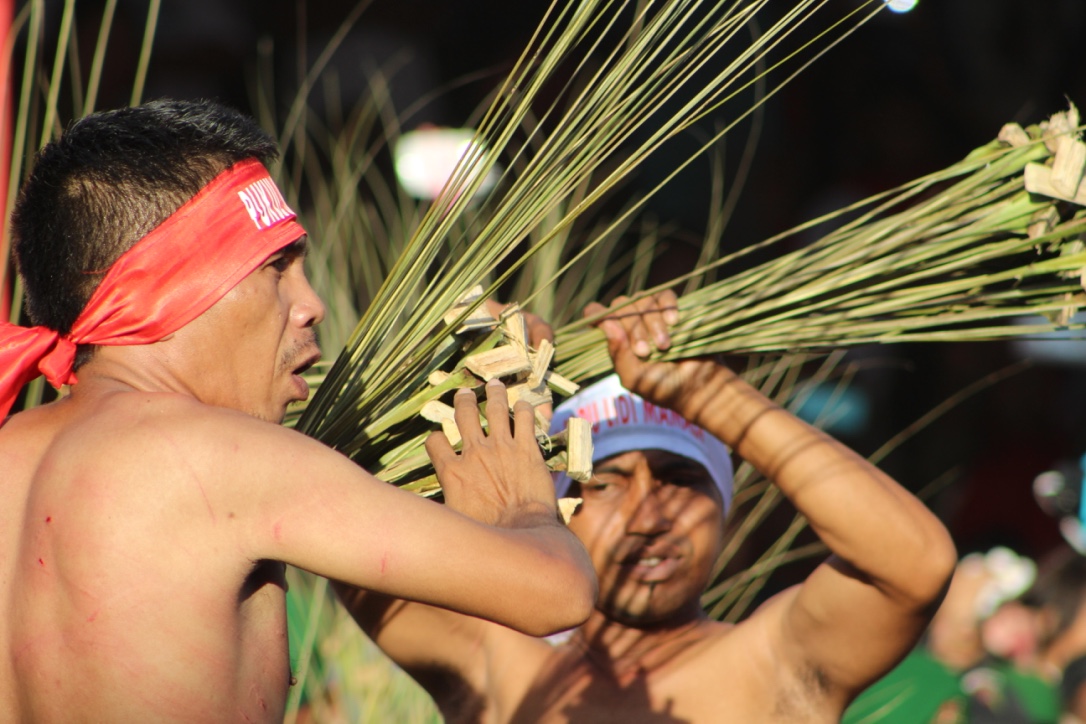 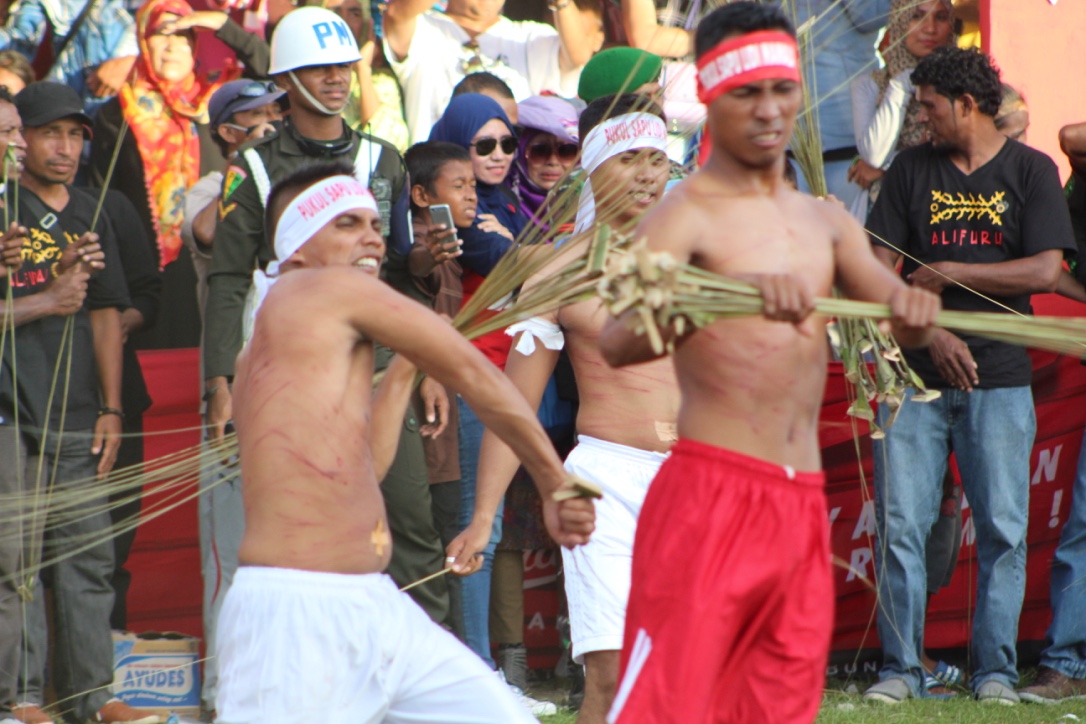 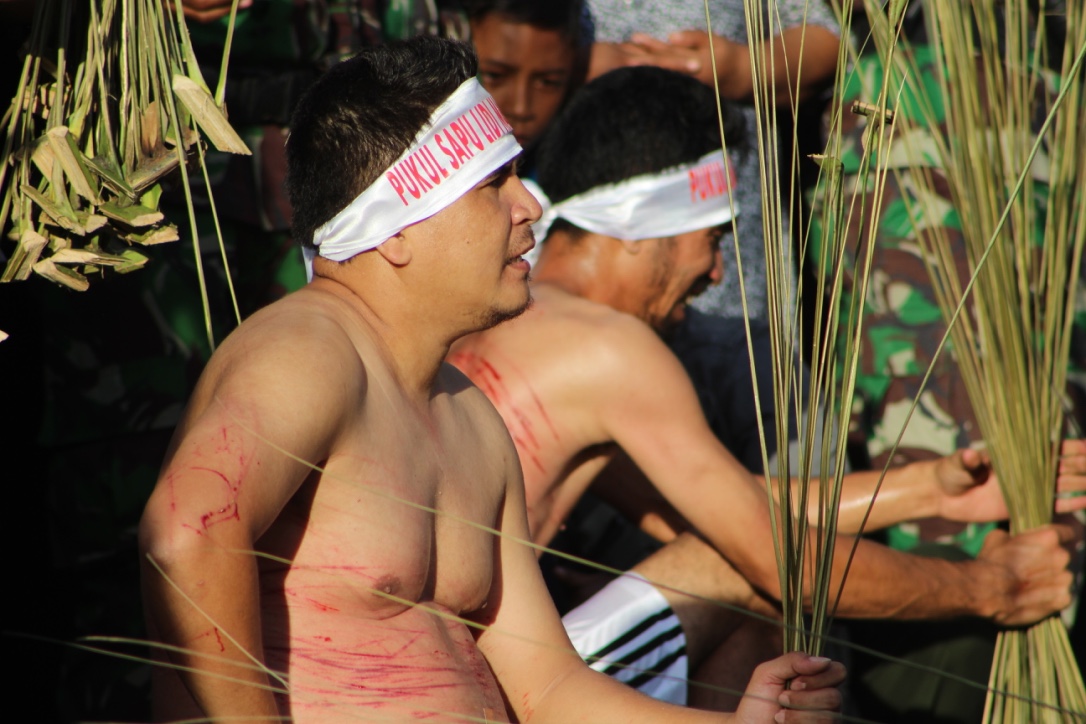 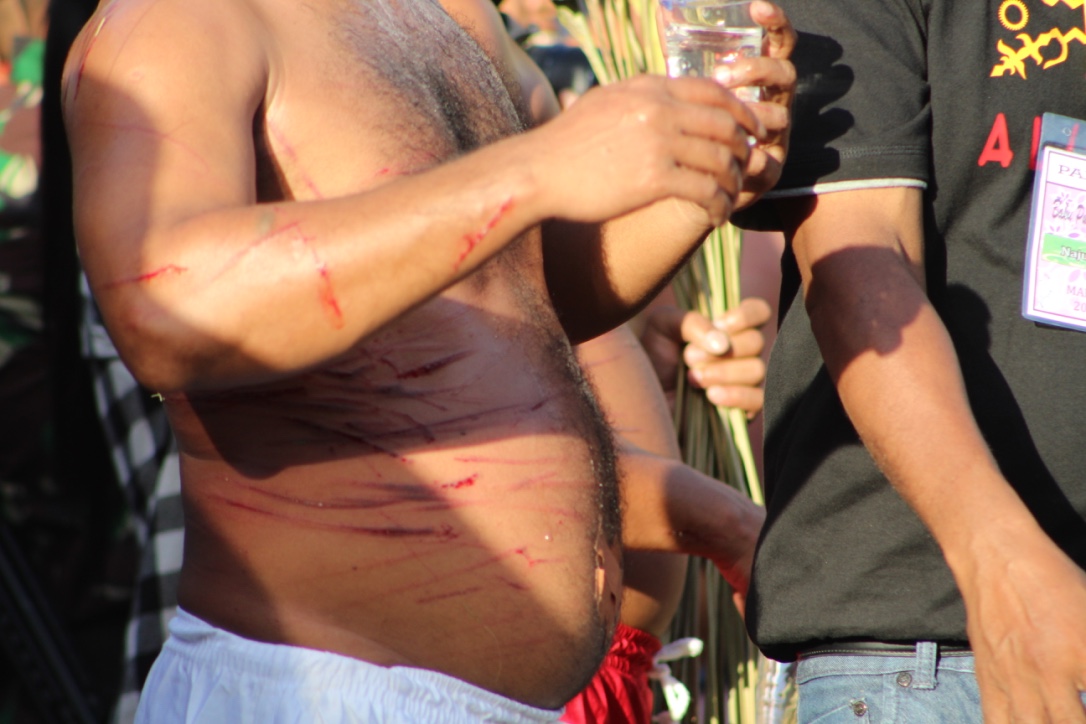 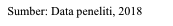 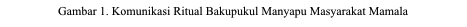 Metode PenelitianKeteranganPendekatan PenelitianKualitatif sebagai pendekatan digunakan menemukan dan menjelaskan motif, makna dan pengalaman bakupukul manyapu bagi masyarakat Mamala MalukuPardigma PenelitianKonstruktivis, mengkaji pemahaman mengenai konstruksi makna bakupukul manyapu bagi masyarakat Mamala Maluku yang mengalaminya.MetodeFenomenologi, terfokus pada kajian pemaknaan pada komunikasi ritual bakupukul manyapu dari sudut pada keterlibatan masyarakat Mamala mengalaminya.Subjek PenelitianKeterlibatan masyarakat Mamala sebagai pelaku bakupukul manyapu. Teknik Penentuan InformanTeknik purposive sampling, peneliti sudah menentukan sejumlah informan sesuai dengan tujuan penelitian penelitian. Pemilihan InformanInforman yang mampu berbagi menggambarkan kembali realitas sosial yang telah dialaminya, terutama sifat alamiah dan maknanya, bersedia untuk terlibat dalam kegiatan penelitian yang membutuhkan waktu lama, serta bersedia untuk diwawancara dan direkam kegiatannya selama berlangsungnya penelitian ini.Jumlah InformanJumlah informan sebanyak limabelas orang.Teknik Pengumpulan DataPengamatan terlibat, wawancara mendalam, dokumentasi, dan studi kepustakaan. Analisis DataData diperoleh dianalisis berdasarkan alur pengolahan data kualitatif secara bersamaan melalui reduksi data, penyajian data, simpulan dan verifikasi untuk menjawab motif, makna dan pengalaman bakupukul manyapu bagi masyarakat Mamala Maluku. 